                ООО «ТСК Комплекс»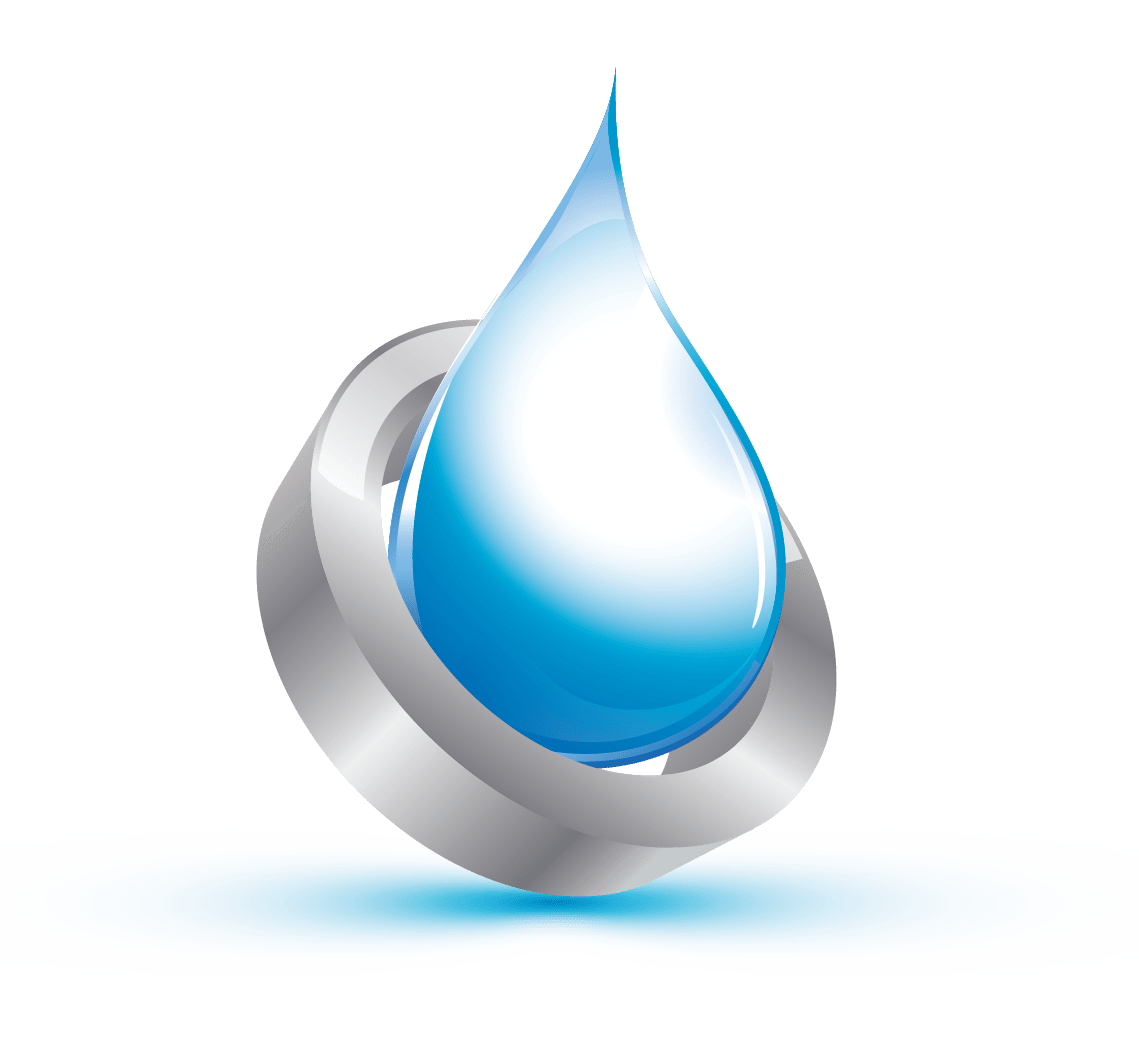                           г. Новосибирск, ул. Автогенная 136 корп. 5, тел: : 7(383) 291-01-86;                           7(913) 715-33-60;                       E-mail: tsccomplex@mail.ru опросный лист на канализационную насосную станцию ТСКЗаказчикНазвание и адрес объектаКонтактное лицоТелефон / факс / e-mail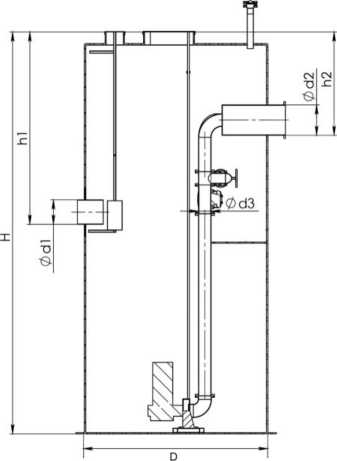 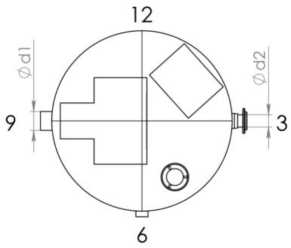 ПОДВОДЯЩИЙ ТРУБОПРОВОДнапорный трубопроводШКАФ УПРАВЛЕНИЯДополнительные требования: